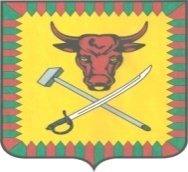 РАСПОРЯЖЕНИЕадминистрации муниципального района«Читинский район»______________________________________“13”июня  2019 г.                                                                                       № 497-рО назначении координатора и представителей Стороны от органов местного самоуправления в территориальную Трехстороннюю комиссию по регулированию социально-трудовых отношений муниципального района «Читинский район»Руководствуясь Уставом муниципального района «Читинский район», в соответствии с Положением «О Трехсторонней комиссии по регулированию социально-трудовых отношений в муниципальном районе «Читинский район», утвержденным решением Совета муниципального района «Читинский район» от 29 декабря 2009 года № 91, в целях согласования социально-экономических интересов сторон социального партнерства,Назначить представителей в состав Стороны от органов местного самоуправления в территориальную Трехстороннюю комиссию по регулированию социально-трудовых отношений муниципального района «Читинский район» (приложение № 1);Назначить координатором Стороны, представляющей органы местного самоуправления муниципального района «Читинский район», Сытниченко Андрея ИвановичаПризнать утратившим силу распоряжение администрации муниципального района «Читинский район» от 16 мая 2014 года № 256-р.Разместить настоящее распоряжение на официальном сайте администрации муниципального района «Читинский район» в информационно-телекоммуникационной сети «Интернет».Распоряжение вступает в силу с момента подписания.И.о. главы администрации муниципального района                                                    В.А. ХолмогоровУТВЕРЖДЕНО:распоряжением муниципального района «Читинский район»от «13» июня 2019г. № 497-рСоставпредставителей Стороны органов местного самоуправлениятерриториальной трехсторонней комиссии по регулированию социально-трудовых отношениймуниципального района «Читинский район»ФИОдолжность№ телефонаэ/почтаСытниченко Андрей Иванович    председатель Комитета по финансам администрации муниципального района «Читинский район»Маркевич Анна Алексеевна    начальник Управления экономики и имущества администрации муниципального района «Читинский район», начальник отдела экономики и развития предпринимательстваЗвижулева Ирина Геннадьевна                    Заместитель председателя Комитета образования администрации муниципального района «Читинский район»Осипов Дмитрий Анатольевич         начальник Управления сельского хозяйства администрации муниципального района «Читинский район»Сурикова Наталья Викторовна        начальник Межрайонного  отдела ГКУ «Краевой центр социальной защиты населения» Забайкальского края (по согласованию)Павлова Лариса Павловна                 -председатель Комитета культуры администрации муниципального района «Читинский район»Якимова Екатерина Владимировна     -Начальник отдела правовой и кадровой работы Управления делами администрации муниципального района « «Читинский район»Ворошилова Марина Николаевна    -начальник Межрайонного отдела «Краевого центра занятости населения» по г. Чите и Читинскому району (по согласованию)Максимова Ольга АлександровнаЗаместитель начальника Управления по развитию инфраструктуры жилищно-коммунального комплекса администрации муниципального района «Читинский район»